ORCHARD PARK POLICEOPEN HOUSE & HOT DOG COOKOUTJULY 26, 2019 10:00 am – 2:00 pm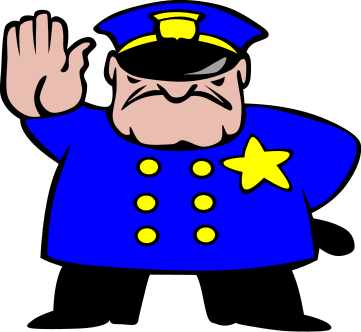 EVERYONE IS WELCOME! YOU CAN:Meet the Orchard Park Police OfficersTour the departmentLearn about DARE (Drug Abuse Resistance Education) ProgramReceive a DARE Children’s ID cardGet demonstrations of police equipmentMake appointments for car seat installationsHave a hot dog, snack and drinkSponsored by: Arthur’s Hardware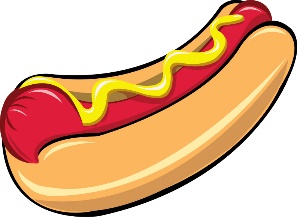 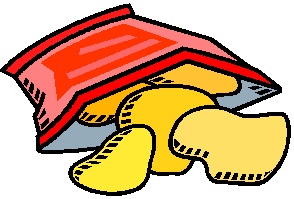 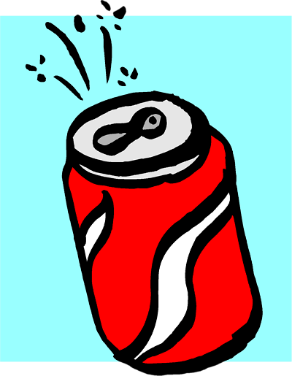 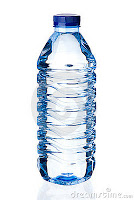 